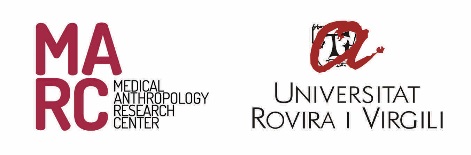 Aquest formulari s’utilitza per comunicar notícies passades, actuals o properes rellevants per als membres del MARC i el públic en general. Empleneu totes les seccions rellevants d’aquest formulari, descarregueu la versió completa i envieu-la per correu electrònic a: marc@urv.cat. Al vostre correu electrònic, assegureu-vos d’incloure els fitxers adjunts que siguin rellevants per a aquest document. Gràcies.*Numereu la/les imatge/s (ex: imatge1; imatge2…)TítolSubtítolResume (que; com; qui; quan; on)Contingut Principal(500 paraules màxim)EnllaçosDirecció [http://exemple.com]Text d'enllaçEnllaçosEnllaçosEnllaçosEnllaçosTags (example:#recerca)Imatge/s (50Mb)*(Fins a 3 imatges)AdjuntsImatge/s (50Mb)*(Fins a 3 imatges)¿La/Les imatge/s té/nen enllaç/os? ¿Quin/s és/són?Imatge/s (50Mb)*(Fins a 3 imatges)Imatge/s (50Mb)*(Fins a 3 imatges)Titúlo/s de la/les imatge/s:*Imatge/s (50Mb)*(Fins a 3 imatges)Opcional: L'entrada es publicarà a partir de quina dataOpcional: 